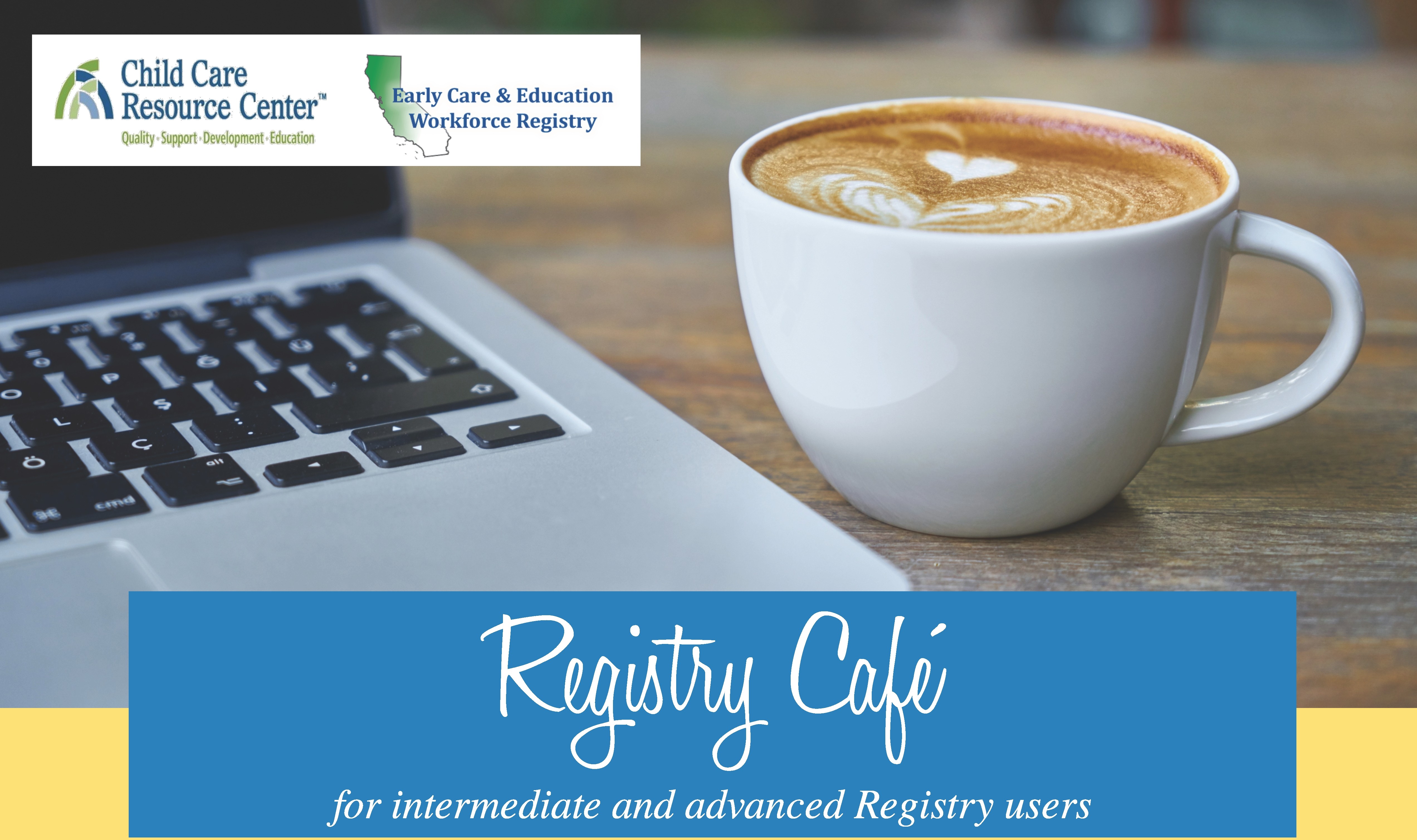 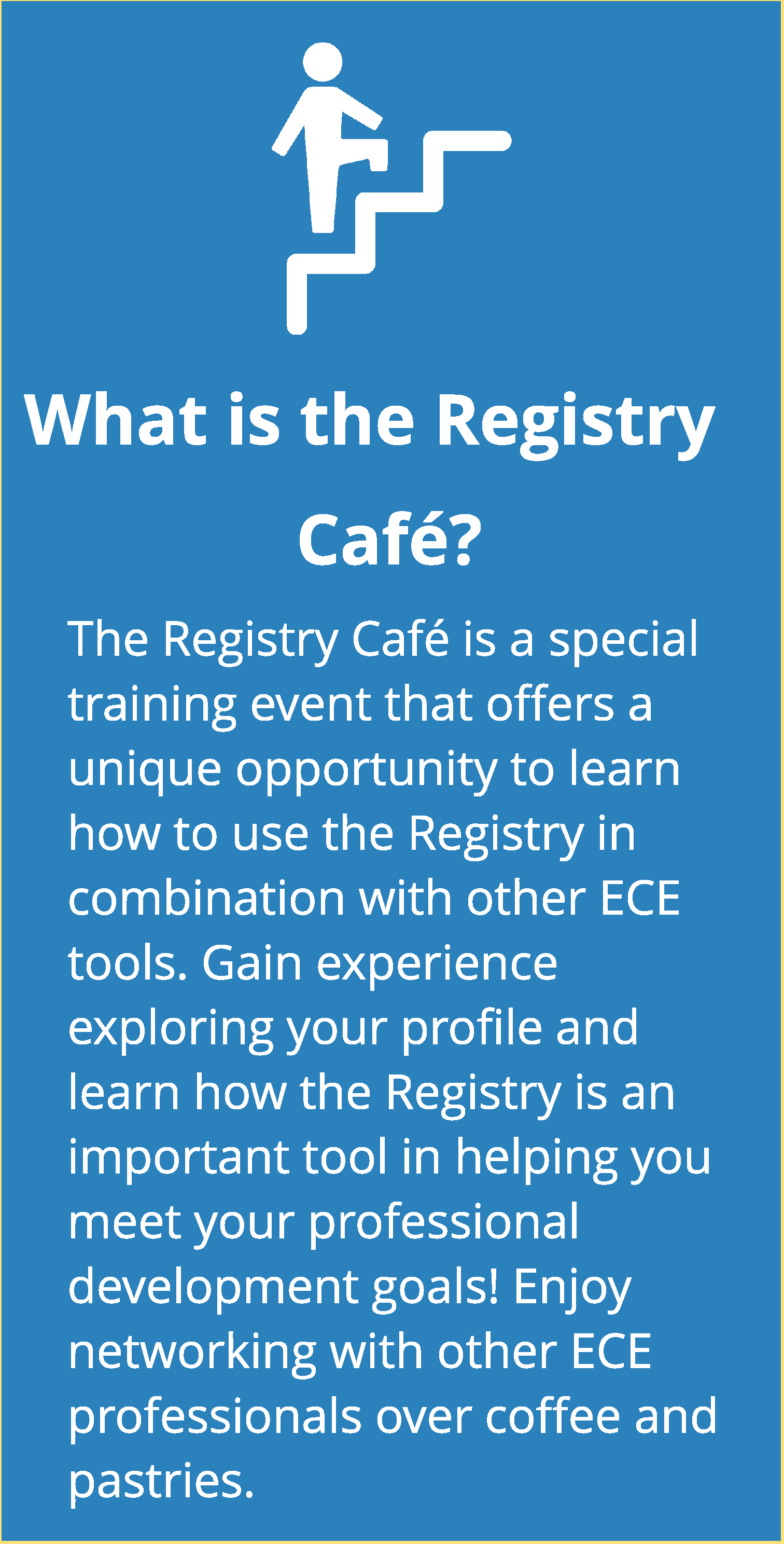 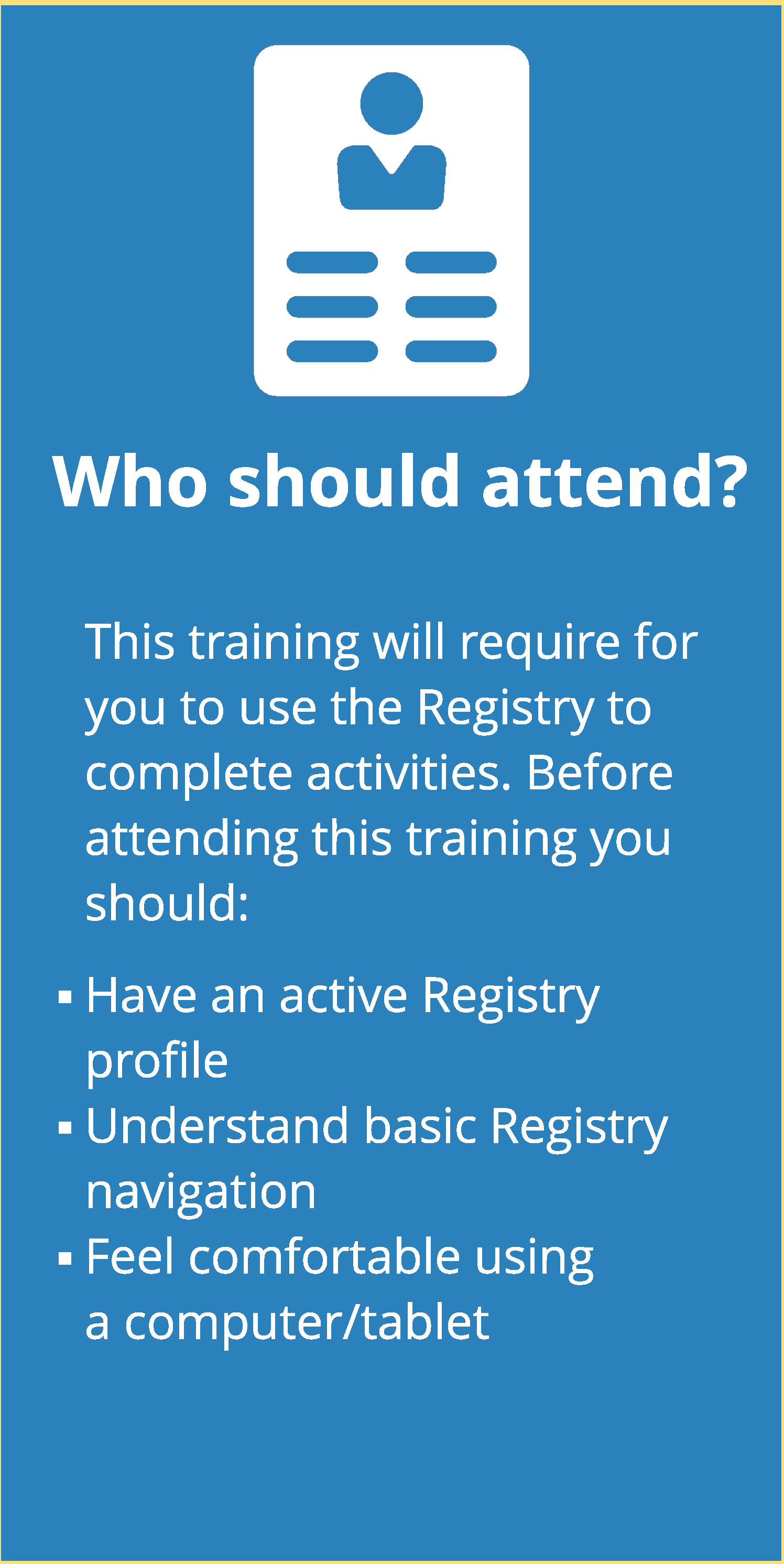 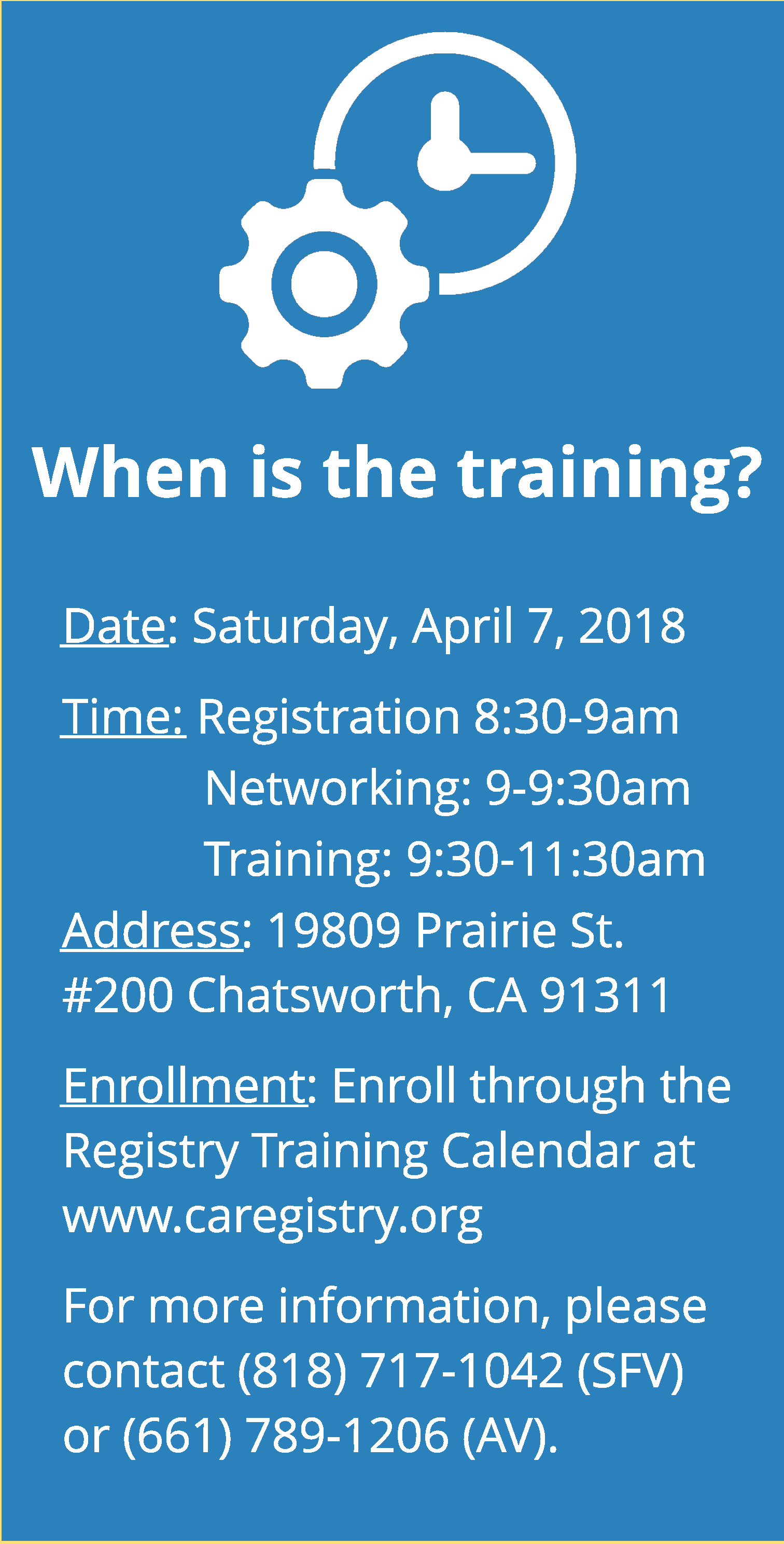 Presented by the ECE Workforce Registry + Child Care Resource Center Arrive early for refreshments & networking at 9:00am!